                         ESTADO DO PIAUI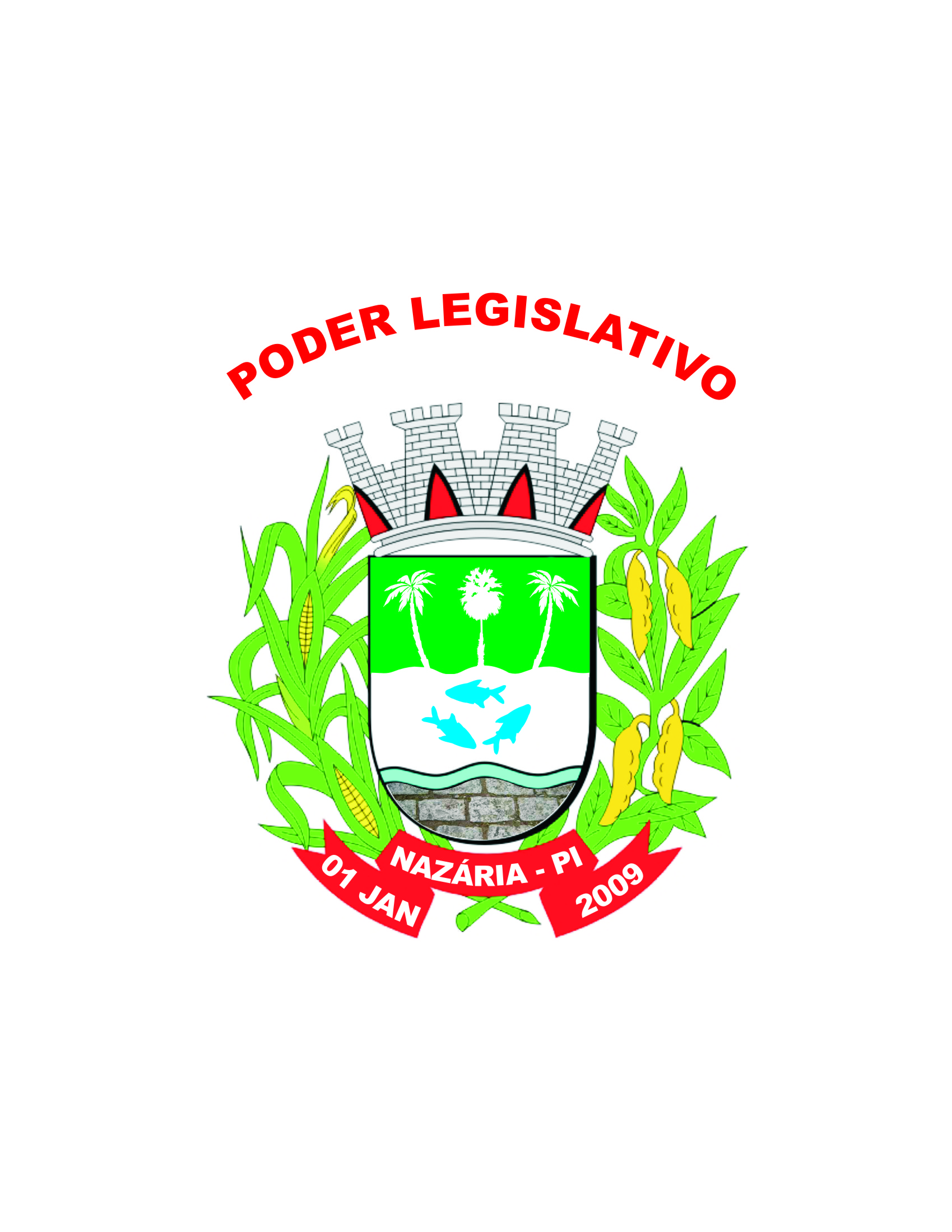                       CÂMARA MUNICIPAL DE NAZÁRIA           Rua Beca Vasconcelos, 1371- Centro – CEP: 64415-000 – Nazária PI                  CNPJ: 10.567.870/0001-09 – Tel: (86)3219-0328 – Email: camaranazariapi@gmail.comATA DA SEGUNDA SESSÃO ORDINÁRIA DO QUARTO ANO LEGISLATIVO, DA SEGUNDA LEGISLATURA DA CÂMARA MUNICIPAL DE NAZÁRIA.Aos nove dias do mês de Março, do ano de dois mil e dezesseis, às dez horas, no Plenário da Câmara Municipal de Nazária, reuniram-se os Vereadores em Sessão ordinária, sob a presidência do Excelentíssimo Vereador Macello Fonseca, contando com as presenças dos Parlamentares: Eliton Leite de Carvalho – 2º Vice-Presidente da Câmara Municipal de Nazária; Francisco Bezerra Neto – 1º Secretário da Câmara Municipal de Nazária; Alberto Sena, Herbert Alencar, Marcelo Carvalho, Everardo Lucas. Pelo que havendo número legal foi declarada aberta a Sessão. Foi lida e aprovada Ata primeira sessão ordinária do dia vinte e quarto do mês de fevereiro, do ano de dois mil e dezesseis. EXPEDIENTE. Constou a leitura dos seguintes requerimentos. O parlamentar Marcelo Carvalho Requereu da Prefeitura Municipal de Nazária, que troque as lâmpadas queimadas da praça de Nazária e da Secretaria. No horário do Expediente fez uso da palavra o Vereador: 1º ORADOR – HERBERT ALENCAR – PT.  Inicialmente saudou a todos. Parabenizou todas as mulheres de Nazária pelo dia internacional da mulher, comentou que hoje é um dia muito especial para o mesmo, pois seu amigo do PT Alberto Sena retornou a câmara municipal de Nazária. Comentou que esteve com o candidato a prefeito de Nazária Osvaldo Bonfim onde o mesmo o convocou para ir ao gabinete Deputada Federal Rejane Dias onde saíram de lá com resultados excelentes, onde o diretor da Escola Hilton Leite tinha pedido para climatizar as salas de aula e a mesma assinou e prometeu juntamente com a reforma do prédio da escola Hilton Leite, comentou sobre o apoio dela ao candidato Osvaldo Bonfim do PT, Comentou que a Deputada Federal Rejane Dias ligou para a assessora do Governador Lucila, para que o Governador Wellington Dias – PT, visse a Nazária para dar apoio ao candidato a prefeito Osvaldo Bonfim – PT, comentou que não é visse de Wilsinho e que é candidato a vereador de Nazária, comentou que é conversa fiada que PT vai ser visse do PDT, pois o PT tem candidatura própria e o mesmo se chama Osvaldo Bonfim. Comentou que conseguiu três poços tubulares com o deputado Francisco Lima, aonde um vai para Lagoa Nova, outro Baixão de Areia e outro para o Povoado Crispim. Comentou que o Senhor Trigo da Agespisa prometeu também agua no parque Julia a pedido do vereador Macello Fonseca. Comentou que nessa politica não quer brigar com ninguém, comentou eu o povo gosta de ver é trabalho.  Encerrou suas palavras desejando um bom dia a todos. 2º ORADOR – ALBETO SENA – PT. Inicialmente saudou a todos. Comentou sobre a reunião com a Deputada Rejane Dias onde a mesma garantiu para Nazária em breve uma escola de tempo integral, comentou que a mesma garantiu seu apoio a pré-candidatura ao Osvaldo Bonfim, comentou também que a mesma irá climatizar as salas da Escola Hilton Leite. Encerrou sua palavra desejando um bom dia a todos. 3º ORADOR – ELITON LEITE– PPS. Inicialmente saudou a todos. Deu seus pêsames a família Rosa pelos acontecidos essa semana. Parabenizou a todas as mulheres em especial as de Nazária, comentou aos vereadores que o mesmo tomou a frente para celebrar uma homenagem às mulheres de Nazária no próximo dia dezoito na câmara municipal de Nazária. Parabenizou aos Vereadores que se preocupam com esta humilde cidade. Comentou que apoiou o Deputado Temístocles Filho no qual foi bem votado em Nazária onde ficou bastante decepcionado, pois quando o mesmo foi o procurar o mesmo nem se quer o recebeu. Encerrou sua palavra desejando um bom dia a todos. 4º ORADOR – MARCELO CARVALHO – PDT. Inicialmente saudou a todos. Justificou sua falta em sessão passada onde o mesmo estava com problemas de saúde, parabenizou o vereador Alberto Sena PT por sua volta a câmara, comentou sobre a justiça itinerante na qual esteve em Nazária através do prefeito Ubaldo Nogueira onde foi um sucesso, comentou sobre uma matéria onde irá passar no Piauí trabalha, aonde foi entrevistada a associação dos piscicultores de Nazária. Comentou que Nazária estar de parabéns pelas obras que estão pra vir. Comentou que esteve com o Governador juntamente com a associação dos piscicultores para pedir ao mesmo uma usina de gelo para Nazária um carro para transportar o peixe e para que der mais valor ao peixe de Nazária, aproveitou a oportunidade e pediu ao mesmo um mercado para Nazária, no qual o mesmo prometeu que levaria um mercado para Nazária que só precisava apenas de um terreno legalizado, comentou sobre a creche no qual as obras já estavam sendo realizadas teve um pequeno problema, pois tomaria um pedaço do campo de Futebol. Encerrou sua palavra desejando um bom dia a todos.  5º ORADOR – JOSÉ EVERARDO – PDT. Inicialmente saudou a todos.  Parabenizou os vereadores Marcelo Carvalho e Herbert Alencar pelas obras que os mesmos vêm conseguindo para Nazária. Comentou que alguns companheiros e lideranças vêm falando do mesmo onde ele teria isso e aquilo, comentou que tudo que o mesmo tem é fruto do trabalho do grupo mafrense e que não depende de nenhum centavo da prefeitura, comentou que esta casa estar sendo bem administrada pelo atual presidente. Encerrou sua palavra desejando um bom dia a todos. ORDEM DO DIA - Aprovado por unanimidade dos presentes. O requerimento contido nesta ATA.  Nada mais havendo a tratar, foi encerrada a Sessão, lavrada a presente Ata, a qual depois de lida e achada conforme, aprovada pelo Plenário, será assinada pela Mesa Diretora e demais Vereadores presentes.01- MACELLO FONSECA - PRESIDENTE – SDD_______________________________      02- EDIGAR GONÇALVES – VICE-PRESIDENTE- PSD- ________________________03- ELITON LEITE – 2º VICE-PRESIDENTE – PPS - ____________________________04- FRANCISCO BEZERRA – 1º SECRETÁRIO – PP- ___________________________05- MARCELO CARVALHO - PDT- __________________________________________06- FRANCISCA DE ARAUJO – PTB - ________________________________________07- ELIAS RAMOS DE ALMEIDA – PT- _______________________________________08- JOSÉ EVERARDO – PDT- ________________________________________________09- HERBERT ALENCAR – PT- ______________________________________________